Міністерство освіти і науки УкраїниЛьвівський національний університет імені Івана ФранкаФакультет журналістикиКафедра зарубіжної преси та інформаціїЗатверджено на засіданні кафедри зарубіжної преси та інформаціїфакультету журналістики Львівського національного університету імені Івана Франка (протокол №2 від 31 серпня 2022 року)                             Завідувач кафедри – доктор наук із соціальних комунікацій,                     проф. Мар’ян ЖИТАРЮК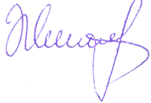 Силабус з навчальної дисципліни«Діаспорна публіцистика»,що викладається в межах ОСВІТНЬО-ПРОФЕСІЙНОЇ ПРОГРАМИ «ЖУРНАЛІСТИКА»першого (бакалаврського) рівня вищої освітидля здобувачів зі спеціальності 061 – журналістикаЛьвів – 2022 СХЕМА КУРСУ (СТРУКТУРА) НАВЧАЛЬНОЇ ДИСЦИПЛІНИ «Політична публіцистика кінця ХХ – початку ХХІ століття»Підготували:Доц. Мельник А.П.Асист. Балда Т.Р.                           Назва дисципліни«Діаспорна публіцистика»Адреса викладання дисципліниВул. Генерала Чупринки, 49, ЛьвівФакультет та кафедра, за якою закріплена дисциплінаФакультет журналістики, кафедра зарубіжної преси та інформаціїГалузь знань, шифр та назва спеціальностіГалузь знань – 06 Журналістика, Спеціальність – 061 ЖурналістикаВикладачі дисципліниМельник Андрій Петрович, кандидат наук із соціальних комунікацій, доцент кафедри зарубіжної преси та інформації;Балда Тарас Романович, асистент кафедри зарубіжної преси та інформаціїКонтактна інформація викладачівAndriy.Melnyk@lnu.edu.ua, https://journ.lnu.edu.ua/employee/melnyk-a-pTaras.Balda@lnu.edu.ua, https://journ.lnu.edu.ua/employee/balda-t-r,  Львів, вул. Генерала Чупринки, 49, каб. 304Консультації по курсу відбуваютьсяКонсультації в день проведення лекцій/практичних занять (за попередньою домовленістю) та відповідно до графіка чергування викладачів  на кафедрі. Також можливі он-лайн консультації через Skype, Zoom, E-mail та інші ресурси. Час он-лайн консультацій можна також узгодити у телефонному режимі або, написавши  на електронну пошту викладача.Сторінка курсуhttps://journ.lnu.edu.ua/wp-content/uploads/2023/01/Sylabus-Melnyk-Balda-diasporna-publicystykaІнформація про курсНавчальний курс «Діаспорна публіцистика» є вибірковою дисципліною зі спеціальності 061 Журналістика для освітньо-професійної програми «Журналістика», яка викладається в 6 семестрі в обсязі 3 кредитів (за Європейською Кредитно-Трансферною Системою ECTS).Коротка анотація курсуКурс адаптований до сучасних інформаційних умов, враховує національні і глобальні виклики системи ЗМК, інтеґрує традиційні й новаторські теоретико-методологічні підходи.У дисципліні зроблено акцент на українських виданнях за кордоном та на постатях провідних діаспорних публіцистів, які працювали поза межами рідного краю в умовах бездержавності України.Мета та цілі курсуМета курсу «Діаспорна публіцистика» полягає в тому, щоб сформувати у студентів уявлення про формування та етапи розвитку української діаспорної журналістики та ознайомитися з якісними взірцями діаспорної публіцистики.Цілі (завдання)  курсу – розкрити суть виникнення, існування та розвитку діаспори; з’ясувати її роль у збереженні національної ідентичності; розглянути хвилі формування української діаспори та причини, що їх викликали; показати взаємозв’язок українців у вільному світі з материковим середовищем; з’ясувати причини виникнення українських видань за кордоном; розглянути їхню роль у формуванні національної свідомості; порівняти особливості українських видань в різних країнах світу.Література для вивчення дисципліниБазова:1.	Потічний П. Діяспора як чинник міждержавних відносин / П. Потічний // Сучасність. – 1997. – Ч. 11. – С. 78-84.2.	Тернопільський Ю. Українська преса з перспективи 150-ліття /Ю. Тернопільський. – Джерзі Ситі: видавництво М.П.Коць, 1974. – 176 с.3.	Балда Т. Українські видання за кордоном: призначення, завдання, перспективи /Т.Балда // Збірник праць Науково-дослідного центру періодики. – Львів, 2006. – Вип.13. – С. 9-18.4.	Балда Т. Проблематика пацифізму та мілітаризму визвольної боротьби в українських діаспорних виданнях / Т. Балда // Вісник Львівського університету. Серія журналістика. - 2022. - Вип. 51 - С. 3-11.5.	Присяжний М. Преса української еміграції в Німеччині: становлення, розвиток, тематична політика (1945-1953)/ М. Присяжний. – Львів: ЛНУ ім. Івана Франка, 2000.Додаткова:Заставний Ф. Українська діаспора (розселення українців у зарубіжних країнах) / Ф. Заставний. – Львів: Світ, 1991.Рахманний Р. Три етапи вільної української преси / Р. Рахманний / Україна атомного віку. Есеї і статті, 1945-1986. У 3 томах. – Т.1. – С. 137-148.Драган А. Початки американської України / А. Драган // Альманах українського народного союзу.—Джерсі-Сіті – Нью Йорк: Свобода, 1976. – С. 147-156.Боровик М. Початок української преси в Канаді / М. Боровик // Український самостійник. –1961. – Ч.49. – С.27-29. Зінько В. Бразілійська Україна – її минуле і сучасне /В. Зінько // Український самостійник. –1961. – Ч.46. – С. 3-11. Борушенко О. Українські поселенці в Бразилії /О. Борушенко // Український самостійник. – 1973. – Ч. 189. – С. 28-37. Данилишин М. Українці в Аргентіні та в інших країнах Південної Америки /М. Данилишин // Український самостійник. –1961. – Ч.46. – С.12-22. Зубжицький Є. Українські імігранти в Австралії /Є. Зубжицький // Український самостійник. –1962. – Ч.53. – С. 17-22.Кушнір М. Роздуми про професію українського журналіста / М. Кушнір // Америка. – 1980. – 3 черв.Балда Т. Етичний кодекс українських журналістів США та Канади в історії української журналістики /Тарас Балда  // Вісник Львівського університету. – Серія: Журналістика. – Львів, 2016. – Вип. 41. – С. 49-54.Балда Т. Іван Кедрин-Рудницький: журналіст, публіцист, редактор /Т. Балда  // Вісник Львівського університету. – Серія: Журналістика. – Львів, 2011. – Вип. 35. – С. 152-158.Кедрин І. У межах зацікавлення /І. Кедрин. – Нью-Йорк-Париж-Сідней-Торонто, 1986.Багряний І. Публіцистика /І. Багряний. – К.: Смолоскип, 2006. – 856 с.Рахманний Р. Українська міжнародня політика з позиції власної сили /Р. Рахманний / Україна атомного віку. Есеї і статті, 1945-1986. У 3 томах. – Т.1. – С. 209-240.Кордюк Б. Україна в світовому укладі сил – нині і завтра /Б. Кордюк // Український самостійник. – 1973. – Ч.195-196. – С. 2-15. Присяжний М. Візія України у публіцистиці української діаспори /М. Присяжний // Вісник Львів. ун-ту. Серія журналістики. – 2001. – Вип. 21. – С. 378-382.Інтернет-джерела:1.	https://svoboda-news.com/ 2.	https://diasporiana.org.ua/3.	https://lysty.net.ua/Обсяг курсуДенна форма навчання: загальний обсяг – 90 годин. З них – 32 год. аудиторних (16 год. лекцій, 16 год. практичних занять) та 58 год. – самостійна робота. Заочна форма навчання: загальний обсяг – 90 годин. З них – 20 год.аудиторних (16 год. лекцій, 4 год. практичних занять) та 70 год. – самостійна робота.Очікувані результати навчанняПісля закінчення курсу студент буде знати:- ґенезу утворення та хвилі формування української діаспори;- характеристику українських видань за кордоном;- обов’язки й завдання українського журналіста у вільному світі;- знакові імена діаспорної публіцистики.У процесі навчання слухачі повинні набути певних знань, щоб уміти:- окреслити роль та значення діаспорної публіцистики в контексті українського державотворення; - розрізняти ідеологічні засади визвольної політики та концепції української держави в еміграційному середовищі.Ключові словаДіаспора, еміграція, асиміляція, світогляд, преса, публіцистика.Формат курсуОчний/заочнийТемиДив. СХЕМУ КУРСУ, додану до силабусаПідсумковий контроль, формаЗалік наприкінці семестру ПререквізитиДля вивчення курсу студенти потребують базових знань із журналістикознавчих дисциплін, достатніх для сприйняття категоріального апарату.Навчальні методи та техніки під час викладання курсуПрезентація, лекції, консультування, дискусії. Необхідне обладнанняКомп’ютер, мультимедійний проектор, доступ до мережі Інтернет, ноутбук, мобільний телефон чи планшет у студентів.Критерії оцінювання (окремо для кожного виду навчальної діяльності)Оцінювання проводиться за 100-бальною системою (80 балів студенти набирають за усні відповіді впродовж практичних занять за участь у дискусіях, 20 балів за есе).Письмові роботи: Очікується, що студенти виконають письмову роботу у вигляді есе на тему «Публіцистика (автор за вибором студента) в контексті українського державотворення». Академічна доброчесність: Очікується, що роботи студентів будуть оригінальними дослідженнями чи міркуваннями. Відсутність посилань на використані джерела, списування становлять приклади можливої академічної недоброчесності. Виявлення ознак академічної недоброчесності в письмовій роботі є підставою для її незарахуванння. Відвідання занять є важливою складовою навчання. Очікується, що всі студенти відвідають усі аудиторні заняття з курсу. Про неможливість відвідати заняття студенти мають повідомляти викладача особисто або через старост груп. У будь-якому разі вони зобов’язані дотримуватися усіх термінів, що визначені для виконання усіх видів письмових робіт, передбачених курсом. Література. Усю літературу, яку студенти не зможуть знайти самостійно, викладач надасть лише в освітніх цілях без права її передачі третім особам. Студенти також заохочуються до використання іншої літератури та джерел, яких немає у переліку рекомендованих.Політика виставлення балів. Враховуються бали, набрані на семінарських заняттях, за написання есе. При цьому обов’язково враховуються присутність на заняттях та активність студента під час практичного заняття; недопустимість пропусків та запізнень на заняття; користування мобільним телефоном, планшетом чи іншими мобільними пристроями під час заняття, якщо це не пов’язано з навчанням; списування та плагіат; несвоєчасне виконання поставленого завдання та ін.Жодні форми порушення академічної доброчесності не толеруються.ОпитуванняАнкету-оцінку з метою оцінювання якості курсу буде надано по завершенню курсу.Тиж/дата/годТема, план, короткі тезиФорма заняття ЛітератураЗавдання, годТермін виконанняТермін виконанняЗмістовий модуль 1Демократична концепція і світоглядні засади післявоєнної Європи. Диктаторські режими в Африці та в Азії.Змістовий модуль 1Демократична концепція і світоглядні засади післявоєнної Європи. Диктаторські режими в Африці та в Азії.Змістовий модуль 1Демократична концепція і світоглядні засади післявоєнної Європи. Диктаторські режими в Африці та в Азії.Змістовий модуль 1Демократична концепція і світоглядні засади післявоєнної Європи. Диктаторські режими в Африці та в Азії.Змістовий модуль 1Демократична концепція і світоглядні засади післявоєнної Європи. Диктаторські режими в Африці та в Азії.Змістовий модуль 1Демократична концепція і світоглядні засади післявоєнної Європи. Диктаторські режими в Африці та в Азії.Змістовий модуль 1Демократична концепція і світоглядні засади післявоєнної Європи. Диктаторські режими в Африці та в Азії.1-2тижденьТема 1. Українська діаспора: формування та аналіз поточної ситуації.План:1. Ґенеза утворення діаспори.2. Хвилі формування української діаспори.3. Географія розселення та формування поселень українців у вільному світі.4. Роль діаспори у збереженні національної ідентичності.5. Україна і діаспора: шляхи до взаєморозуміння.Ключові поняття та терміни: історичні обставини, еміграція, діаспора, асиміляція, Старий Край, вільний світ.Лекція, практична( 2 год. + 2 год)1.	Заставний Ф. Українська діаспора (розселення українців у зарубіжних країнах) / Ф. Заставний. – Львів: Світ, 1991.2. Потічний П. Діяспора як чинник міждержавних відносин / П. Потічний // Сучасність. – 1997. – Ч. 11. – С. 78-84.3.	Кедрин І. У межах зацікавлення /І. Кедрин. – Нью-Йорк-Париж-Сідней-Торонто, 1986.Розкрити суть виникнення, існування та розвитку діаспори; її роль у збереженні національної ідентичності; розглянути хвилі формування української діаспори та причини, що їх викликали; показати взаємозв’язок українців у вільному світі з материковим середовищем. (4 год. самостійної роботи).тижденьтиждень3-8 тижні Тема 2. Українські видання за кордоном: призначення, завдання, перспективи.План:1. Преса і утвердження національної самоідентичності.2. Характеристика українських видань за кордоном.3. Українські видання у США.4. Українські видання у Канаді.5. Українські видання в країнах Європи.6. Українські видання в Південній Америці.7. Українські видання в Австралії.Лекція, практична(6 год. + 6 год.)1. Тернопільський Ю. Українська преса з перспективи 150-ліття /Ю. Тернопільський. – Джерзі Ситі: видавництво М.П.Коць, 1974. – 176 с.2. Балда Т. Українські видання за кордоном: призначення, завдання, перспективи /Т. Балда // Збірник праць Науково-дослідного центру періодики. – Львів, 2006. – Вип.13. – С. 9-18.3. Присяжний М. Преса української еміграції в Німеччині: становлення, розвиток, тематична політика (1945-1953)/ М. Присяжний. – Львів: ЛНУ ім. Івана Франка, 2000.4. Драган А. Початки американської України / А. Драган // Альманах українського народного союзу.—Джерсі-Сіті – Нью Йорк: Свобода, 1976. – С. 147-156.5. Боровик М. Початок української преси в Канаді / М. Боровик // Український самостійник. –1961. – Ч.49. – С.27-29.6.  Зінько В. Бразілійська Україна – її минуле і сучасне /В. Зінько // Український самостійник. –1961. – Ч.46. – С. 3-11. 7. Борушенко О. Українські поселенці в Бразилії /О. Борушенко // Український самостійник. – 1973. – Ч. 189. – С. 28-37. 8. Данилишин М. Українці в Аргентіні та в інших країнах Південної Америки /М. Данилишин // Український самостійник. –1961. – Ч.46. – С.12-22. 9. Зубжицький Є. Українські імігранти в Австралії /Є. Зубжицький // Український самостійник. –1962. – Ч.53. – С. 17-22.З’ясувати причини виникнення українських видань за кордоном; розглянути їхню роль у формуванні національної свідомості; порівняти особливості українських видань в різних країнах світу.(18 год. самостійної роботи).6 тижнів6 тижнів9-10тижніТема 3. Мотивація творчості українського журналіста у вільному світі.План:1. Обов’язки й завдання українського журналіста у вільному світі.2. Журналіст в умовах чужоземної культури.3. Моральна та історична правда журналіста.4. Кодекс етики українського журналіста.Лекція, практична(2 год. + 2 год)1. Кушнір М. Роздуми про професію українського журналіста / М. Кушнір // Америка. – 1980. – 3 черв.2.	Балда Т. Етичний кодекс українських журналістів США та Канади в історії української журналістики /Т. Балда  // Вісник Львівського університету. – Серія: Журналістика. – Львів, 2016. – Вип. 41. – С. 49-54.Розкрити суть журналістської творчості в умовах чужоземної культури; розглянути мотиви та завдання, які спонукають до роботи журналістів. (10 год. самост. роб.)2 тижні2 тижніЗмістовий модуль 2Тематична палітра діаспорної періодикиЗмістовий модуль 2Тематична палітра діаспорної періодикиЗмістовий модуль 2Тематична палітра діаспорної періодикиЗмістовий модуль 2Тематична палітра діаспорної періодикиЗмістовий модуль 2Тематична палітра діаспорної періодикиЗмістовий модуль 2Тематична палітра діаспорної періодики11-12тижніТема 4. Знакові постаті діаспорної публіцистики. План:1. Микола Шлемкевич.2. Іван Кедрин-Рудницький.3. Роман Рахманний.4. Іван Багряний.5. Євген Орловський.6. Мирослав Малецький.7. Василь Федорович.Лекція, практична(2 год. + 2 год)1. Балда Т. Іван Кедрин-Рудницький: журналіст, публіцист, редактор /Т. Балда  // Вісник Львівського університету. – Серія: Журналістика. – Львів, 2011. – Вип. 35. – С. 152-158.2.	Кедрин І. У межах зацікавлення /І. Кедрин. – Нью-Йорк-Париж-Сідней-Торонто, 1986.	3.	Багряний І. Публіцистика /І. Багряний. – К.: Смолоскип, 2006. – 856 с.Розкрити значення особистості публіциста в історії українського народу, її спроможність задавати світоглядні орієнтири епохи.(10 год. самост. Роб.)2 тижні2 тижні13-14тижніТема 5.  Філософія держави, нації, національної ідеї в діаспорній публіцистиці.План:1. Ідеологічні засади визвольної політики.2. Від «політики визволення» до «визволеної політики».3. Концепції української держави в еміграційному середовищі.4. Націоналізм, традиціоналізм, консерватизм як стрижні національної ідеї.Лекція, практична(2 год. + 2 год)1. Багряний І. Публіцистика /І. Багряний. – К.: Смолоскип, 2006. – 856 с.2. Кедрин І. У межах зацікавлення /І. Кедрин. – Нью-Йорк-Париж-Сідней-Торонто, 1986.На конкретних аргументаційних публікаціях українських видань показати, як правильно вибрана філософія і стратегія видання може відображати, програмувати й корегувати трансформаційні процеси в суспільстві. (8 год. самостійної роботи).2 тижні2 тижні15-16 тижніТема 6. Візія незалежної України та її місце в сучасному світовому порядку на шпальтах діаспорних видань.План: 1. Пошуки втраченої батьківщини у діаспорній публіцистиці.2. Україна в світовому укладі геополітичних сил: минуле і сучасне.3. Українська міжнародна політика з позицій діаспорної преси.Лекція, практична(2 год. + 2 год.)1. Рахманний Р. Українська міжнародня політика з позиції власної сили /Р. Рахманний / Україна атомного віку. Есеї і статті, 1945-1986. У 3 томах. – Т.1. – С. 209-240.2. Кордюк Б. Україна в світовому укладі сил – нині і завтра /Б. Кордюк // Український самостійник. – 1973. – Ч.195-196. – С. 2-15.3.  Присяжний М. Візія України у публіцистиці української діаспори /М. Присяжний // Вісник Львів. ун-ту. Серія журналістики. – 2001. – Вип. 21. – С. 378-382.На прикладах публіцистики розглянути концепції місця та ролі України в світовому укладі сил.(8 год. самостійної роботи).2 тижні2 тижні